What is a Schedule of Growing Skills? A Schedule of Growing Skills is referred to as a SOGS. This individual assessment can be used at any time with children from birth to 5 years, enabling professionals to assess 8 key developmental areas.LocomotorManipulativeVisualsHearing and LanguageSpeech and LanguageInteractive Social SkillsSelf-Care SkillCognitiveThis is a standardised test delivered in a set format and scored using a consistent method.Currently only one parent can attend this appointmentThe SOGS assessment, scores your child’s skills in the different areas of development and this score will be reported as an age in months. This means that the skills your child has shown in this area of development are those typically seen in a child of that age.A specialist Nursery Nurse or Speech and Language Therapy assistant usually deliver the SOGS assessment and feedback results.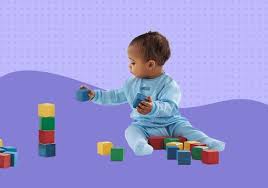 Why am I going to a SOGS assessment?Your child may have recently had their Ages and Stages Questionnaire (ASQ), and this has highlighted some areas of difficulty. You may have spoken to your child’s nursery or school and they have expressed concerns around their development. You may have concerns as a parent/ carer about your child’s development.What happens at a SOGS assessment?Your child will be presented with several tasks and these give a score which will be added up at the end of the session. Your child will be observed completing these.What if my child does not join in?For some tasks parents can answer questions about their child’s development and this can be added to the scoring. If your child does not carry out many of the tasks, then a summary of skills will be used, and a baseline score given. How is a score taken?At the end of each task there is a number and for each task that is completed in each area this is added together. This is then plotted onto a sheet which has a reference line drawn through your child’s age or nearest months to their age. Reading the resultsThe assessment has several different age bands and if your child’s development falls 2 age bands below that of their actual age then this is suggestive of a mild delay in that area. However, there are many factors that can affect a child’s performance on a developmental assessment, including how your child is feeling on that day. What happens next?The assessment is written into a report and this is sent home to parents/carers. Your paediatrician and GP are also sent a copy, so they know the outcome of the SOGS assessment. What happens at your Paediatrician appointment?Your paediatrician will use the results of the SOGS assessment as part of gaining an overall picture of your child and will then decide whether any further assessment or action is needed.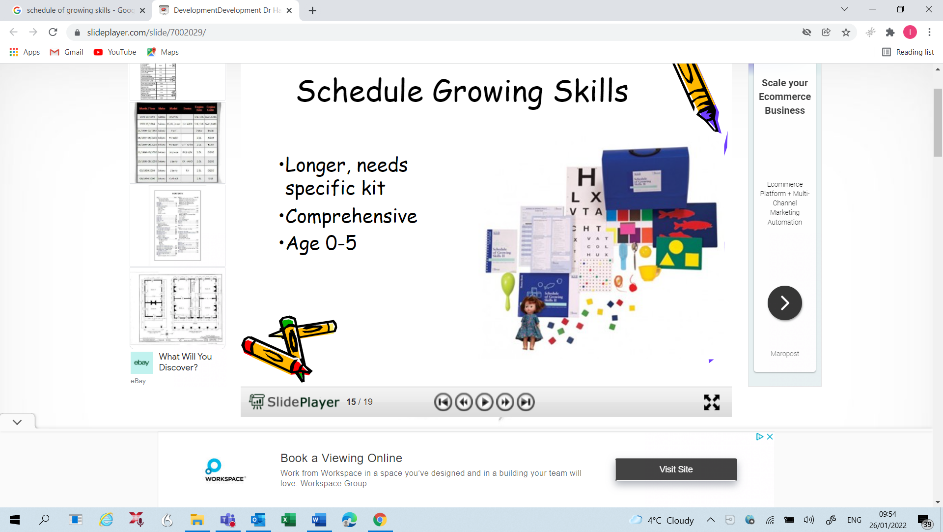 